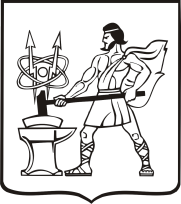 СОВЕТ ДЕПУТАТОВ ГОРОДСКОГО ОКРУГА ЭЛЕКТРОСТАЛЬМОСКОВСКОЙ ОБЛАСТИРЕШЕНИЕот 01.10.2020 № 3/2Об образовании постоянных комиссий Совета депутатов городского округа Электросталь Московской области и утверждении их перечняВ соответствии с частью 1 статьи 12 главы 3 Регламента работы Совета депутатов городского округа Электросталь Московской области, утвержденного решением Совета депутатов   городского округа Электросталь Московской области от 27.06.2013 №275/52,	Совет депутатов городского округа Электросталь Московской области РЕШИЛ:Утвердить перечень постоянных комиссий Совета депутатов городского округа Электросталь Московской области:постоянная комиссия по образованию и спорту;постоянная комиссия по культуре и молодежной политике;постоянная комиссия по социальной политике и здравоохранению;постоянная комиссия по бюджету, экономике, финансам и развитию;постоянная комиссия по регламенту и депутатской этике;постоянная комиссия по вопросам жилищно-коммунального хозяйства;постоянная комиссия по промышленности, строительству, транспорту, предпринимательству и связи;постоянная комиссия по экологии и природоохранной деятельности.Временно исполняющий полномочияГлавы городского округа 					                   	             И.Ю. ВолковаПредседатель Совета депутатов городского округа 						                                     В.Я. Пекарев